CARTA DE ACEPTACIÓN DE TÉRMINOS Y CONDICIONES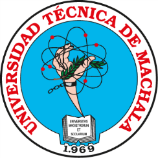 Machala, ………. de ………… de 2024Yo, …………………………………………………………. De nacionalidad ………………………, de documento de identidad No…………………………………..de ……………….años de edad, domiciliado en la ciudad de ……………………………..provincia de ……………………………, con correo electrónico………………………………………, realizo las siguientes declaraciones que constituyen Carta de Aceptación de Términos y condiciones en relación al Proceso de Selección para Personal de Apoyo Académico para Curso de Nivelación en la Universidad Técnica de Machala,  de la siguiente manera: ACEPTO de manera expresa, incondicional y voluntaria, participar como aspirante a un Contrato como Técnico Docente en la UTMACH, en el código No………………………………….para el curso de Nivelación ,de la UTMACH, sujetándome  a lo establecido en el Reglamento de Carrera y Escalafón del Personal Académico del Sistema de Educación Superior, Reglamento de Carrera y Escalafón del Personal Académico de la Universidad Técnica de Machala y de conformidad Al INSTRUCTIVO PARA EL PROCESO DE VINCULACIÓN DEL PERSONAL DE APOYO ACADÉMICO OCASIONAL PARA EL PERIODO ACADÉMICO 2024-1 de la Universidad Técnica de Machala. He leído y conozco los términos y condiciones de mi participación y me comprometo en cumplir los principios y reglas con las cuales se desarrolla el proceso de selección, por lo que autorizo a la administración de la Universidad Técnica de Machala, en caso de ser necesario, verificar la autenticidad de la documentación ingresada y de la misma manera me responsabilizo de manera civil, penal y administrativa por la documentación de la cual se llegare a demostrar alteración o falsedad.  El presente documento posee valor jurídico y será instrumento auténtico para procesos administrativos y judiciales. Nombre ……………………………………………..Cédula ……………………………………………….	Firma …………………………………..ADMITO la recepción de la documentación de la aspirante por haber suscrito el Acta de Aceptación de Términos y Condiciones. Ab. Karina Rodríguez Romero, Esp.SECRETARIA GENERAL